								SHEET         OF      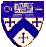 SIGNATURE BY ORIGINATOR OF REQUISITION CERTIFIES THIS PURCHASE WILL NOT EXCEED BUDGETED FUNDS.
NAME AND ADDRESS OF SUGGESTED VENDOR:	SHIP TO:ATTN:               ADDRESS:       PHONE:  	         FAX:	         RETAIN COPY, ROUTE ORIGINAL FOR APPROVALS, THEN SEND TO PURCHASINGComments: 	REQUISITIONERDEPT. AND DESTINATIONACCOUNT NUMBERDATEDATE REQUIREDQUANTITYUNITCATALOG #                                   DESCRIPTIONS, SIZES, MODEL NUMBERSUNIT PRICETOTAL PRICE